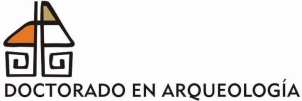 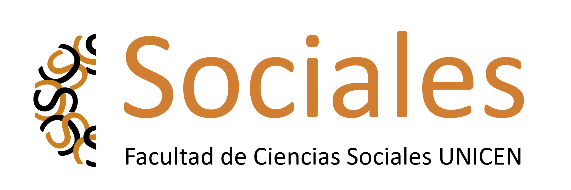 DOCTORADO EN CIFRASDatos actualizados a diciembre de 2021Inicio de Actividades Académicas: abril 2005Res. Ministerio de Educación 1509/07 y 1291/17CONEAU: Acreditado por Res. 1284/12 - Categoría Ahttp://www.soc.unicen.edu.ar/index.php/postgrado-link/doctorado-en-arqueologiaAlumnos43     Nacionales14     Extranjeros297 de Brasil7 de Brasil4 de Chile4 de Chile12 de Colombia12 de Colombia6 de Ecuador6 de EcuadorEgresados        41     Nacionales25     Extranjeros161 de Brasil1 de Canadá5 de Chile7 de Colombia2 de UruguayCuerpo Académico96     Planta Docente Estable29          Nacionales25          Extranjeros4     Profesores Visitantes (2005-2021)67          Nacionales40          Extranjeros27Cuerpo Académico96     Planta Docente Estable29          Nacionales25          Extranjeros41 de Brasil1 de Colombia1 de Uruguay1 de Bolivia     Profesores Visitantes67          Nacionales40          Extranjeros271 de Australia1 de Brasil5 de Colombia1 de Ecuador8 de España10 de EE.UU.1 de FranciaCursos Dictados 2005-2021 113